     	HOLLOWELL & TEETON PARISH COUNCIL 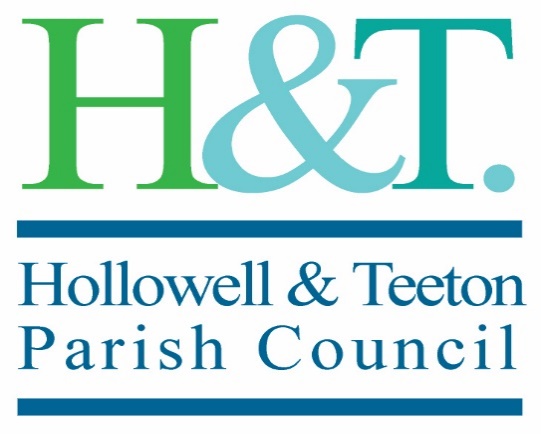 	Gillian Greaves (Clerk)	Tel: 07771980598	12 Berry Lane 	Wootton 	NN4 6JX 	Email:pc-clerk@hollowellandteeton.org.uk	Web: www.hollowellandteeton.org.ukDate:		6 March 2024To:		All Parish Councillors From:		Gillian Greaves, Clerk to Hollowell & Teeton Parish Council     	Gillian GreavesDear Councillor You are summoned to the Annual Meeting of Hollowell & Teeton Parish Council to be held on Wednesday 13 March 2024 at Hollowell & Teeton Village Hall, commencing at 7.30 p.m. where the under mentioned business will be transacted. Members of the public and press are invited to attend. AGENDA24/036		Receive and approve apologies for absence.24/037		Receive declarations of interest under the Council’s Code of Conduct related to business 			on the agenda.24/038	Receive and approve for signature the minutes of the Extraordinary meeting held on 7 February 2024.24/039		Note any matters arising from the minutes not included on the agenda for report only.24/040		Public Participation.	24/041		Neighbourhood Watch and Police Liaison – receive an update from the Chairman24/042		Correspondence – requiring a response or a decision.		WNC Alan Burns West Northants Community Spring Clean Month.		SNH Beat Bus for March 2024.			West Northamptonshire Parish Council, and Kier Tree planting project – invitation to take part. 24/043		Planning – to consider any planning consultation papers, applications and completions received. 	Update:Rural Area Settlement Hierarchy (WNC Local Plan): Chairman to report and Council to determine response to questionnaire.24/044		Pocket Park		24/044/1	HPPAC - receive an update from Cllrs Curtis and approve any action.			24/044/2	Monthly/Annual Report - receive the monthly report on the Pocket Park from Cllr Tomalin and agree actions to address issues raised.		24/044/3	Complaint received concerning dog fouling in the Pocket Park.  Council to consider monitoring report and further action.24/045		Finance & Administration: 		24/045/01	Bank reconciliation 29 February 2024– separate paper circulated prior to meeting. 		24/045/02	Receipts & Payments - To note receipts and approve payments. 		Receipts - 	none24/046		Parish Council Domains Helper Service – Chairman to report and Council to determine response:24/047		Consider the Tree Survey Report, quotation for remedial works and agree any action.24/048	Changes to Street Lighting UMS Procedure: Chairman to report and Council to determine response24/049		Portrait of King Charles III – Chairman to brief and Council to decide whether to order.24/050	Public Bus Service 59 / 60: Chairman to report on changes to service provider and Council to note.24/051	Date of the Annual Parish Meeting followed by the Annual Meeting of the Parish Council Wednesday 15 May 2024 at 7.30 pm.24/052		Close. Application noLocationDescription2024/0150/FULLRosemount 18 Church Hill Hollowell NN6 8RRDemolition of existing dwelling and erection of replacement dwellingBPG GreavesClerks Salary March 2024 plus 4 additional hours £346.70LGA 1972 s112BPHMRCClerks PAYE March 2024£86.80LGA 1972 s112BPG GreavesClerks Travel Expenses March 2024 £11.70£11.70LGA 1972 s112BPG GreavesClerks Homeworking/phone/broadband allowance Oct – Mar 24£100.00LGA 1972 s112BPTotal Energy Electricity Supply Invoice £tbc£tbcHighways Act 1980BPHollowell Village Hall Hollowell Hall Hire 2022/2023 £tbcLGA 1972 s112BPUnity Trust BankBank Charges Jan-Mar 24 (31.3.2024)£18.00LGA 1972 s112